						 AGENDAMay 10, 2023WednesdayAdjourn of old board and swear in of newly elected board member.Appointment and swearing in of new trustee opening.Minutes Visitors: Jerry TimmerwilkeCommittee Reports 	Water & Sewer: A) Audit of water & sewer bills.		B) Review/Discussion and action on Bainter environmental 			contracts.		C) Review/Discussion and action on new water billing 				software.		D) Update on lagoon project.	Park: 	Streets: 	Building: 		Deputy:	Town Hall: Old Business: A) Review and action on road project.New Business: A) Discussion and approval of Tentative Annual Appropriation and 			Budget Ordinance for 2023/2024.	B) Discussion and approval of Proposed Tax Levy Ordinance for 			2023/2024.	C) Discussion of Truth and Taxation and Motion concerning the same 		for 2023/2024. 	D) Any other business that may involve Village business concerning 		the annual corporation ordinance and annual tax for fiscal year for 		2023/2024.	E) Review bids for possible additional storage building. Treasurer’s Report:Executive Meeting:Adjourn:Next meeting will be Wednesday, June 14, 2023PRES: Mark HomanCLERK: Erica ParrishTREAS: Debbie RabeSUPT: Terry HomanAST SUPT: Tommy MillerVillage Of UrsaP.O. Box 144 107 South Warsaw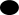 Ursa, Illinois 62376PHONE: 217-964-2300FAX: 217-964-2925     TRUSTEES   Stan Burke  Peggy Homan   Dennis Boccardi  Mike RabeRob KuhnScott Dedert